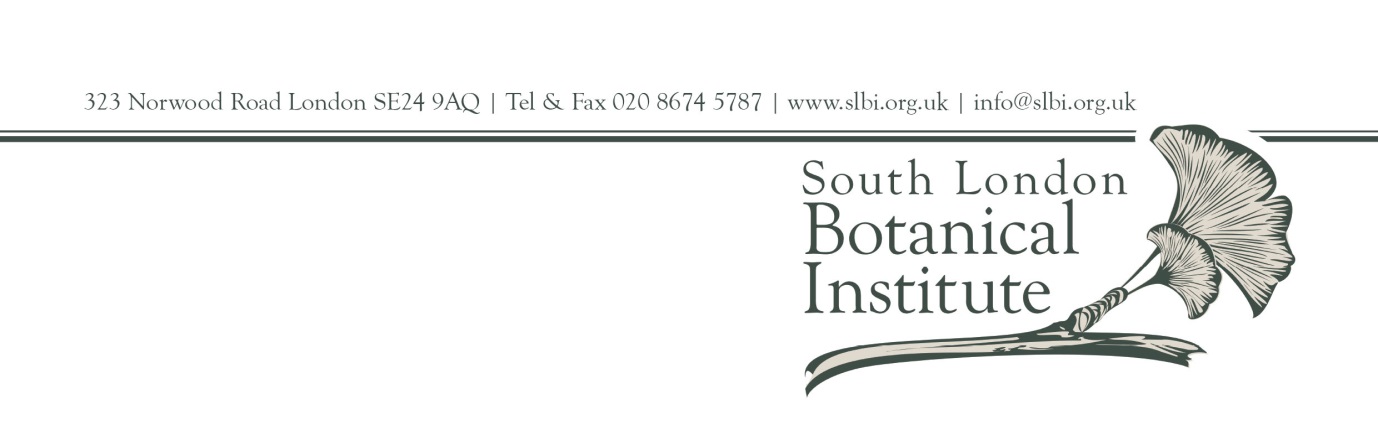 Job descriptionFreelance plant education facilitatorTerm: Free-lance when needed (usually at a few days’ notice)Payment rate: £ 15:00 per hourHours: Casual as above; during school term only on Tues/Wed; either for a whole day (8.30am-4.30pm) or a half-day (8.30am-12.30pm or 12.30pm-4.30pm)Based at: South London Botanical Institute Managed by: Plant Education CoordinatorBackgroundThe South London Botanical Institute offers a wide range of science, history and art related plant and social history education to visiting school groups of all ages. We have a range of inspirational programmes to match the requirements of the new curriculum for all key stages, including Reception, but we also create tailor made sessions to accommodate individual needs.All our sessions are interactive and hands-on, encouraging and enthusing children to explore plants by working scientifically, in addition to a variety of creative and playful activities.Purpose of the roleThe purpose of the role is to provide reliable support to the Plant Education Coordinator in her delivery of existing plant education programmes to visiting schools. Our school visits are usually supported by volunteers, but with the increased numbers of school children and the demands of the new national curriculum we would benefit from support of an additional skilled education professional.Role descriptionDeliver and facilitate SLBI schools’ education plant, art and science programmes to groups of primary school children, under the leadership of the Plant Education CoordinatorPrepare, set up and tidy up of activities (and help prepare materials for subsequent classes if time)Be available to work at short noticePerson specificationExperience of teaching or delivering learning and using a variety of educational tools and gamesEnthusiasm to inspire primary school children from a range of cultural backgrounds and of differing abilities about plantsAbility to adapt to different learning styles and methodsConfidence to teach and guide small groups of children and their accompanying adults independently of the Plant Education CoordinatorFamiliarity with schools’ programmes of study at different ages and National CurriculumA good general knowledge about plants and historyAn overall awareness of Health and Safety and child welfareGood communication skills and team playerThe post will be subject to DBS check.The role will suit people who …Would like to gain experience in environmental educationEnjoy enthusing children about natureLove working with children To applyPlease send the following, to a maximum of 4 pages:Your CV and contact detailsA short statement referring to the person specification describing why you are suitable for the post, with a paragraph about why you would like to work with us. Contact details of two referees, to be contacted if your application is successful.  Please email your application to info@slbi.org.uk Applications will be reviewed on an ongoing basis as necessary.